DICTAMEN         FINAL     EMITIDO       POR     EL   JURADO    ACTUANTE    EN    EL CONCURSO    ABIERTO    POR       RESOLUCIÓN        CONSEJO  DIRECTIVO      Nro.    3409/17,     PARA      CUBRIR    TRES  (3)    CARGOS    DE  AYUDANTES DE PRIMERA,    CON   DEDICACIÓN    PARCIAL,   EN   LA ASIGNATURA TEORÍA DE LOS LENGUAJES Y SISTEMAS OPERATIVOS.                  El   presente   dictamen   se  exhibe  a   fin  de  dar  cumplimiento  a  lo  normado  por  el   artículo   17   del   reglamento  para   auxiliares   docentes,   resolución   C.S.  Nro. 3572/11,   cuyo texto es el siguiente:"Artículo 17.- El dictamen del jurado se notificará mediante su exhibición por  CINCO (5) días en la cartelera habilitada al efecto y será impugnable por escrito  -en única instancia- ante el Consejo Directivo, dentro de los CINCO (5) días de vencido el plazo de exhibición. Cumplido el término para la presentación de impugnaciones, las actuaciones serán giradas al Consejo Directivo. Éste deberá resolver las eventuales impugnaciones, aprobar o alterar el orden de méritos del dictamen, o declarar desierto el concurso, todo ello con resolución fundada.”	“Artículo 18.- Los términos establecidos en este Reglamento serán de días hábiles.Los plazos a los que se refiere el párrafo anterior se suspenderán el último día hábil de la tercera semana de diciembre de cada año y se reanudarán el primer día hábil del mes de marzo del año siguiente.”PLAZO DE EXHIBICION: 03 al 09/05/19.PLAZO PARA EFECTUAR IMPUGNACIONES: 10 al 16/05/19.-----------------------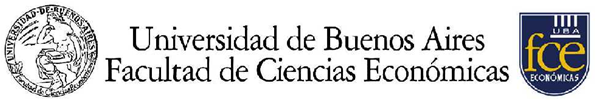 ----------En Buenos Aires, a los dos días del mes de mayo del año dos mil diecinueve, siendo las 8:00, se reúne el jurado designado por resolución C.D. Nro. 235/18, encargado de dictaminar en el concurso abierto por resolución C.D. Nro. 3409/17, para la provisión de tres (3) cargos de ayudante de primera, con dedicación parcial, en la asignatura TEORIA DE LOS LENGUAJES Y SISTEMAS OPERATIVOS (CUDAP: EXP-UBA 0089439/2017). Se hallan presentes los miembros del jurado: profesores   Claudio Felipe FREIJEDO, César Ariel BRIANO y Virginia Eduarda CHAINA.----------         ----------Se inscribieron en el presente concurso los aspirantes que se indican a continuación por   orden alfabético: Juan Manuel ARABEHETY, Marina Juliana BIAUS PARDO, Daniel Federico COTUREL, Mariano Andrés ECHEVERRIA, Laura Milena FELDMAN y Erika Yanina VAISER.-------------Los postulantes Juan Manuel ARABEHETY y Erika Yanina VAISER, no se presentaron a la prueba de oposición para la que fueron debidamente convocados, razón por la cual no son considerados en el presente dictamen.--------------------------------------------------------------------------------------De acuerdo con lo dispuesto en el artículo 16 del reglamento para auxiliares docentes (aprobado por resolución C.S. Nro. 3572/11), el jurado ha valorado y realizado el examen comparativo de los antecedentes docentes, científicos y profesionales, las calificaciones, títulos, estudios. Asimismo, ha analizado la actualización presentada por la postulante Laura FELDMAN. Ha evaluado, también, las pruebas de oposición oral rendidas por los aspirantes. Como resultado de este análisis, el jurado está en condiciones de emitir los siguientes juicios:BIAUS PARDO, Mariana JulianaEs Licenciada en Sistemas de Información de las Organizaciones (2016, FCE-UBA).Se desempeña como Ayudante segundo desde 2015 en la asignatura concursada.Ha realizado un curso de actualización en 2017 sobre temas vinculados con la asignatura concursada.En el ámbito laboral desarrolla tareas vinculadas con temas de la asignatura concursada desde 2013 en Argentores.Prueba de Oposición: Inició la exposición vinculando el tema con las clases anteriores, realizó su exposición utilizando ejemplificaciones pertinentes. De los recursos disponibles se basó exclusivamente en transparencias.  Utilizó adecuadamente el tiempo, con la excepción de no haber previsto asignación de tiempo para el cierre del tema expuesto.Entrevista personal: La entrevista fue satisfactoria, habiendo demostrado su interés por la docencia.COTUREL, Daniel FedericoEs Licenciado en Sistemas de Información de las Organizaciones con Diploma de Honor (2009 FCE-UBA).  Asimismo, ha completado el Programa de Formación Docente Continua dictado en nuestra facultad en 2012.Se desempeña como Auxiliar Docente desde 2007 en la asignatura concursada.Participa regularmente en actividades de capacitación, habiendo presentado trabajos, los cuales fueron aprobados, en las JAADS (FCE-UBA) en 2010, 2012 y 2014.En el ámbito laboral inicio su actividad en 2005 en la firma Inteligencia y Tecnología S.A., siendo desde 2014 socio fundador de ACSI SRL, firma que se dedica al asesoramiento en estrategia y despliegue de soluciones de tecnología y el desarrollo e implementación de software.Prueba de Oposición: La exposición del tema desinsaculado fue iniciada con una destacada presentación y el desarrollo estuvo enmarcado explícitamente en los objetivos de la asignatura concursada y la carrera en general, finalizando con un adecuado cierre. Logro un adecuado nivel en la utilización de los recursos áulicos del tiempo disponible.Entrevista personal: La entrevista fue satisfactoria, confirmó su conocimiento del tema así como también su interés por la docenciaECHEVERRIA, Mariano AndrésEs Licenciado en Sistemas de Información de las Organizaciones, con distinción Cum-Laude (FCE-UBA, 2013).Desde 2013 al presente se desempeña como Ayudante segundo en la asignatura concursada, habiendo realizado aportes en temas dictados y en la revisión de las guías prácticas utilizadas.Ha realizado cursos de actualización en temas de la especialidad, así como también participado en la Jornada de RSE organizada por la Universidad Austral en 2009.    En el ámbito laboral desarrolla tareas vinculadas con temas de la asignatura concursada desde 2010, en IT Patagonia S.A., Taggify S.A., Summa Solutions S.A. y, desde 2017, en Geopagos S.R.L.Prueba de Oposición: Inicio la exposición del tema desinsaculado planteado adecuadamente la agenda de la clase y continuó con una presentación bien estructurada, concluyendo con un razonable cierre. De los recursos disponibles no utilizo el pizarrón, basándose exclusivamente en transparencias.  Tuvo un adecuado uso del tiempo disponible.Entrevista personal: La entrevista fue satisfactoria, mostrando en ella su interés por la docencia.FELDMAN, Laura MilenaEs Licenciada en Administración, con mención Cum-Laude (FCE-UBA, 2006) y Licenciada en Sistemas de Información de las Organizaciones (FCE-UBA, 2011).  Asimismo, ha aprobado los seminarios obligatorios del Doctorado en nuestra casa de estudios y de la Maestría en Docencia Universitaria de la UBA, trabajando actualmente en la redacción de la Tesis en ambos programas.  Por otra parte, ha cursado, entre otros programas la Especialización en Docencia Universitaria para Ciencias Económicas en nuestra Facultad.En nuestra Facultad se desempeña como Auxiliar Docente desde 2005 en diferentes asignaturas, siendo Ayudante primera en la materia concursada desde 2012, siendo, asimismo Profesora Adjunta Interina en la asignatura Tecnologías de la Información desde 2017 y fue nombrada Jefe de Trabajos Prácticos Regular en Teoría de la Decisión en 2014.  Por otra parte, ha sido docente en las Universidades de Flores y Belgrano y se desempeña desde 2014 como Profesora Adjunta en el Instituto Superior de Formación Técnica Nro. 21.Asiste regularmente cursos de actualización en temas de la especialidad, así como también participa en jornadas y congresos, habiendo presentado trabajos, los cuales fueron aprobados, en las JAADS (FCE-UBA) en 2014, en ECON 2016 y ECON 2010.  Ha integrado el Comité Organizador de las JAADS en sus ediciones 2015, 2016 y 2017.En el ámbito laboral desarrolla tareas vinculadas con temas de SI/TI desde 2005, en el Banco Supervielle, Provincia Microempresas y, desde 2014, en BBVA Banco Francés.Prueba de Oposición: Inició la exposición del tema desinsaculado basándose en su vinculación con los temas anteriores y continuo con una presentación muy bien estructurada, ejemplificó adecuadamente y concluyo con un adecuado cierre para consolidar la transmisión de conocimientos. Logró un destacado nivel en la utilización de los recursos áulicos y del tiempo disponible.Entrevista personal: La entrevista fue satisfactoria, durante la misma demostró un marcado interés por la docencia.----------En virtud de lo expuesto precedentemente, este jurado –por unanimidad- resuelve:I.- Establecer, de acuerdo con lo normado por el artículo 16 del reglamento para auxiliares docentes, el siguiente orden de méritos:    1ro.-.   FELDMAN, Laura Milena    2do.-   COTUREL, Daniel Federico    3ro.-    ECHEVERRIA, Mariano Andrés    4to.-    BIAUS PARDO, Mariana JulianaII.- Elevar al señor Decano, en razón de lo estipulado en el citado artículo 16, la siguiente propuesta de designación:Ayudantes de Primera    1ro.-.   FELDMAN, Laura Milena    2do.-   COTUREL, Daniel Federico    3ro.-    ECHEVERRIA, Mariano Andrés----------Siendo las 12:00, se levanta la sesión, firmando al pie los señores miembros del jurado.----------- - - - - - - - - - - - - - - - - - - - - - - - - - - - - - - - - - - - - - - - - - - - - - - - - - - - - - - - - - - - - - - - - - - - - - - -FDO: Claudio Felipe FREIJEDO  César Ariel BRIANO    Virginia Eduarda CHAINA